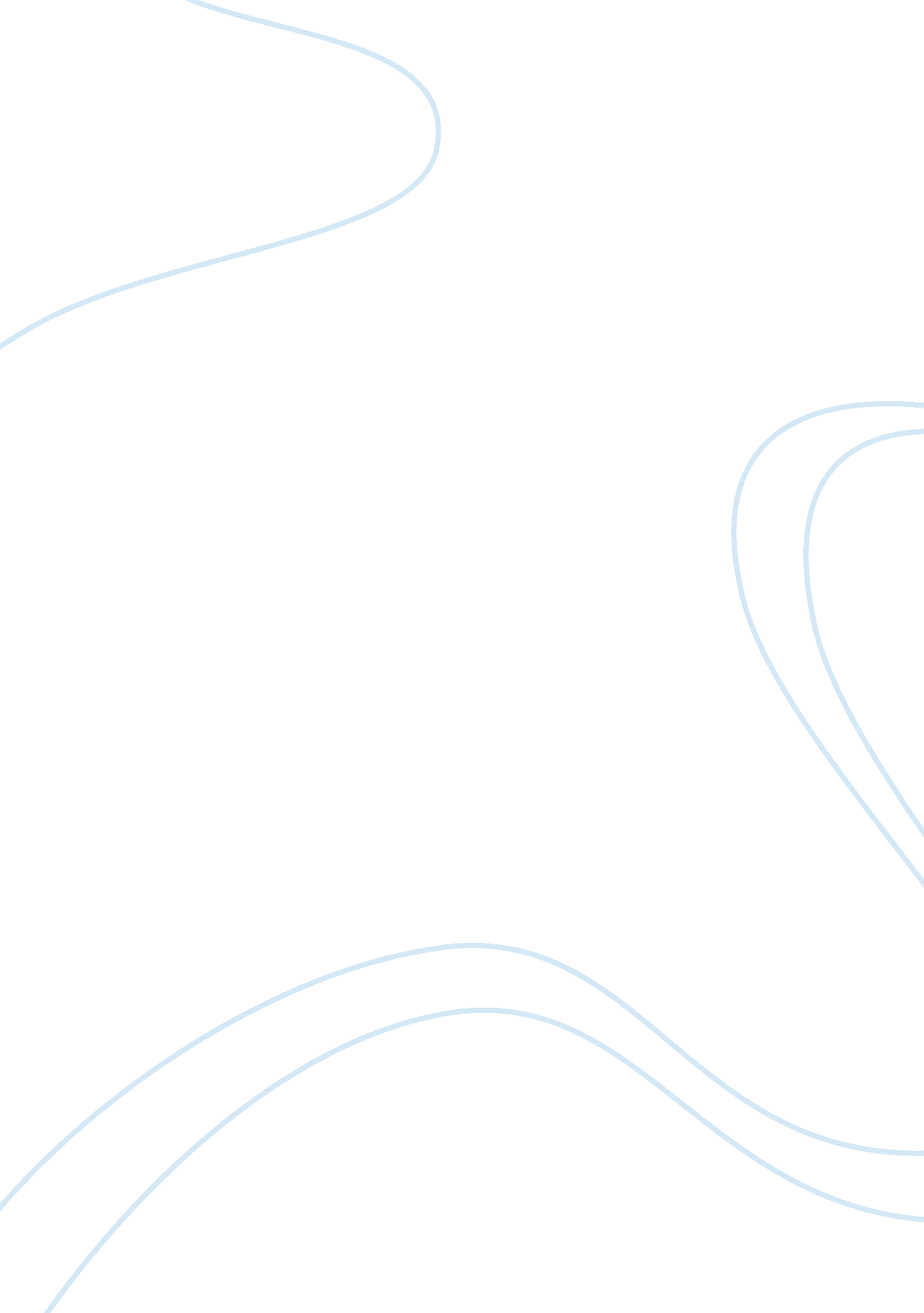 Investigating mendals rules of inheritance essayDesign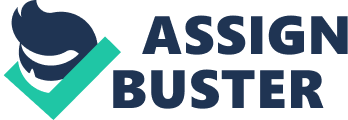 Heredity, genetic sciences and protein synthesisGenes are short subdivisions of DNA strands. Deoxyribonucleic acid makes indistinguishable transcripts of itself which is known as mitosis and carries information along the strands by manner of coding ( DNA’s codification for doing protein ) . Genes are what make a individual who they are. They influence the expression on the exterior and how we work on the interior. Genes, codification protein for specific functions in the organic structure for illustration insulin control, which is of import in assisting the organic structure command the sum of sugar within the blood. A cistron is the basic unit of genetic sciences, and worlds have about 20, 000 to 25, 000 cistrons. Chromosomes are made of DNA ( therefore besides cistrons ) . A chromosome contains 1000s of cistrons and is all of these DNA molecules linked together in strands, packed tightly around proteins called histones, which make the construction of the chromosomes. Cell nucleus contains chromosomes made from long strands of DNA molecules. Chromosomes produce cells that are genetically indistinguishable to each other by manner of mitosis. Worlds have 23 braces of chromosomes in every cell, 46 chromosomes in entire. The sex chromosomes determine if you are male ( XY ) or female ( XX ) . Deoxyribonucleic acid incorporating cistrons is stored in the cell’s karyon. Gregor Mendel was the adult male who discovered the cardinal rules of genetic sciences through experiments that he carried out in his garden. His observations became the foundations of modern genetic sciences and the survey of heredity, and to day of the month he is considered a innovator in the field. At the clip of Mendel’s research, people believed that offspring merely inherited the genetic sciences from their parents. Mendal choose to utilize peas for his experiment because there are many distinguishable assortments. He cross fertilized the peas that had opposite features and after analyzing the consequences, he reached two of his most of import decisions. Law of segregation which showed that there are dominate and recessionary features passed down from parents to their offspring The Law of independent mixture which showed that certain traits were passed on from parents to their kids. Mendalls regulations of heritage found that mated pea traits were either dominated or recessionary. When pure bred parent workss were cross bred, rule traits were ever seen and recessionary traits were hidden until the first coevals. From this he concluded that traits were non blended but remained distinguishable in coevalss down the line. This was what was believed at the clip. Genes are seen as a brace. Every characteristic comes in braces. However some cistrons are more dominate than others. For illustration Brown eyes are more dominate than bluish eyes. Blue eyes hence being the recessionary cistron. This is displayed in the undermentioned illustration: Homozygous means two cistrons that have precisely the same features, and Heterozygous means two cistrons that are different. R = ability to turn over the linguar= can non function the lingua. Parents: Female= rr Male= Rr The chemical Phenylthiocarbamide ( PTC ) is a chemical that some people can savor and others can non dependant on if they have inherited this dominate cistron. T = ability to savort = none savoring The T is dominate to the T Both parents have the Tt cistron. *tt is a non- taste tester cistron. The ratio of this Punnett diagram is 3: 1, taste testers to none taste testers. Each of the above columns represents four kids. Entire 16 kids. 8 of the 16 kids will hold the taste tester and lingua roller cistron. 8 of the 16 kids will merely hold the lingua roller cistron. From the female would be: RTrtrTRt The ratio from this Pennett diagram is 9: 3: 3: 1 9 out of the 16 kids will be both tongue rollers and have the PTC cistron. 3 out of the 16 kids will be taster cistron holders merely and non hold the lingua roller cistron. 3 out of the 16 kids will hold the lingua roller cistron merely and non the taste tester cistron. Merely 1 kid out of the 16 will hold neither of these cistrons and will non be able to turn over the lingua or gustatory sensation the PTC chemical. Familial linkage means that cistrons are linked. Genes that are linked are cistrons that are found on the same chromosome. Genes whose venues are close to each other are less likely to be separated onto different chromatids during chromosomal crossing over, so therefore they are said to be genetically linked. These cistrons can be passed down to offspring, e. g. if the parents have brown eyes so their kid is traveling to hold brown eyes, brown oculus coloring is more dominate than bluish. During familial linkage and the go throughing down to offspring of cistrons, can non ever be a positive thing, for illustration if the male parent is haemophilia so this cistron is really likely to be passed on to the kid. The manner in which the cistrons from both sets of parents link together when bring forthing progeny is what gives the offspring their features. The sex or gender is determined by the sex cells. The brace of sex chromosomes ( XX and XY ) are separated. Females carry the XX sex chromosome, and males carry the XY chromosome. All normal female egg cell production by a human ovary has X chromosome. One-half of the male sperm carry an Ten and half carry a Y. The gender of a human babe is hence determined by the sperm at the clip it fertilises the female egg cell. If the sperm that fertilises carries an Ten chromosome so the babe will be a miss, nevertheless if the sperm that fertilises carries a Y chromosome, so it will be a male child. Chromosomal cross over is the exchange of familial stuff between homologous chromosomes ( a set of one maternal chromosomes and one paternal chromosome that pair up with one another inside the cell during miosis ) . This so consequences in recombination chromosomes. This is one of the concluding phases of the familial recombination. The crossing over of the chromosomes usually happens when fiting parts on the fiting chromosomes break and so they reconnect to the other chromosomes. The paired up chromosomes exchange different sections of their familial stuff to organize the recombination chromosome. This can besides happen during the mitotic division, which can ensue in the loss of heterozygosis. The crossing over can besides account for familial fluctuation, due to the swapping of the familial stuff during cross veer, the kinetochores are no longer indistinguishable. So when miosis II takes topographic point and the chromosomes separate, some of the girl cells receive girl chromosomes with recombined allelomorphs. Therefore due to this go oning the progeny will hold a different set of allelomorphs and cistrons to what the parents have. Continuous fluctuation has no bounds to the value of discrepancies that can happen within a population. Line graphs are used to expose this information. Discontinuous fluctuation is where people fall into a distinguishable class and based on characteristics that can non be measured across a complete scope. You either have that characteristic or you don’t ( such as hair coloring material, oculus coloring material, able to function your lingua or non etc. ) . Chi-squared computations work good to expose this information. Mutant happens when a Deoxyribonucleic acid cell alterations or is damaged in such a manner that it alters the familial messages carried by the cistron. It is a lasting alteration in the Deoxyribonucleic acid sequence that makes up a cistron. Mutant can run in size from a individual DNA base to a big section of a chromosome. Gene mutant is most normally caused by two types of happenings. One being the environmental factors such as chemicals, radiation, and ultraviolet visible radiation from the Sun can besides do mutants. The other signifier of mutant is caused by an mistake happening during the reproduction of indistinguishable cells ( mitosis ) . During the procedure of gametes. Chromosome mutant can ensue in alterations in the figure of chromosomes in a cell or alterations to the construction of the chromosome. A chromosome mutant alterations and impacts the full chromosome. De novo-mutation is a new mutant that occurs when an mistake in the copying of familial stuff or cell division has happened. De novo mutant so consequences in the disease in the progeny. De novo mutant occurs merely in egg or sperm cells, or any cells that occur merely after fertilisation. De novo mutant may explicate familial upsets in which an consequence kid has a mutant in every cell, but has no household history of the upset, going the first household member to hold the upset, and this is as a consequence of a mutant in the egg or sperm. A new mutant occurs in a bodily cell that can ensue in malignant neoplastic disease. Mosaicism is a status where cell within a individual have different familial makeup. The status can impact any type of cell, including the blood cells, egg and sperm cells ( gametes ) and the tegument cells. Mosaicism is caused by an mistake in the division of the cells, really early in the development of the unborn babe. This mistake in cell division can do the babe to be born with womb-to-tomb diseases such as mosaic Down syndrome, Mosaic Turner syndrome etc. Polymorphism is a Deoxyribonucleic acid sequence fluctuation that is common in the population. It is a different version of the one cistron. There are many signifiers of these cistrons. A discontinuous familial fluctuation divides the persons in the population into two or more aggressively distinguishable signifiers. Some illustrations of polymorphism are the separation of higher being into male and female sexes. Besides the different blood types inn worlds. Worlds are all the same, but have alone factors about them we all have a blood group and these are non the same in everyone. If the frequence of two or more discontinuous signifiers within a certain species is excessively great to be explained by mutant, so the fluctuation and the population exposing this, is so said to be polymorphous. Protein synthesis happens when single cells concept proteins and Both DNA ( Deoxyribonucleic acid ) and RNA ( ribonucleic acid ) are involved in the procedure. Enzymes within the cell nucleus get down synthesising protein by wind offing the needed subdivisions of DNA so that RNA can be made. RNA so forms an indistinguishable transcript of one side of DNA strand to be sent away to other countries of the cell. Binding of amino acids so take topographic point. Binding occurs through mechanical and chemical procedures within cells when the strand of the RNA has been made in the karyon. RNA is so a courier ( messenger RNA ) and exits the karyon through gaps called nucleus pores and makes it manner to the cytol and towards the ribosome which act as the cells work station for protein synthesis. messenger RNA so binds itself to the ribosome which triggers another piece of RNA to near ( transfer RNA ) . tRNA looks for the best topographic point to adhere to the messenger RNA and once it has, it attaches itself. Whilst keeping an amino acerb terminal, the ribosome so surrounds the strands of RNA and another transfer RNA approaches but this clip transporting a different amino acid and the procedure happens once more. The two amino acids bind together with the aid of the ribosome and energy from adenosine triphosphate ( ATP ) and the sequence repeats until the concatenation of aminic acids grow. Once these amino acids have been replaced in the right sequence, the concatenation so folds itself into a 3D form, this so completes the protein. Once completed the ribosome separates to be joined once more subsequently. This procedure takes topographic point in legion ribosomes and a healthy cell can bring forth 100s of proteins every second. Bibliography: GCSE Bitesize ( 2014 ) Cell division [ Online ] Available from: hypertext transfer protocol: //www. bbc. co. uk/schools/gcsebitesize/science/add_aqa_pre_2011/celldivision/celldivision1. [ Accessed: 4th September 2014 ]BIO ( 2014 ) Monk Gregory Mendel [ Online ] Available from hypertext transfer protocol: //www. biography. com/people/gregor-mendel-39282 # related-video-galler [ Accessed: 4th September 2014 ]Wikipedia ( 2014 ) Familial Linkage [ Online ] Available from hypertext transfer protocol: //en. wikipedia. org/wiki/Genetic_linkage: [ Accessed: 4th September 2014 ]GCSE Bitesize ( 2014 ) Genes and Inheritance [ Online ] Available from hypertext transfer protocol: //www. bbc. co. uk/schools/gcsebitesize/science/21c_pre_2011/genetics/genesinheritencerev3. shtmlom: . [ Accessed: 4th September 2014 ]Wikipedia ( 2014 ) Chromosomal Cross over [ Online ] Available from hypertext transfer protocol: //en. wikipedia. org/wiki/Chromosomal_crossover [ Accessed: 4th September 2014 ]GCSE Bitesize ( 2014 ) Continuous and Discontinuous [ Online ] Available from hypertext transfer protocol: //www. bbc. co. uk/bitesize/ks3/science/organisms_behaviour_health/variation_classification/revision/3/ . [ Accessed: 4th September 2014 ]Genetics Home Reference ( 2014 ) what is a Gene Mutation [ Online ] Available from hypertext transfer protocol: //ghr. nlm. nih. gov/handbook/mutationsanddisorders/genemutation. [ Accessed: 4th September 2014 ]Genetics Home Reference ( 2014 ) De Nova Mutation [ Online ] Available from hypertext transfer protocol: //ghr. nlm. nih. gov/glossary= denovomutation. [ Accessed: 4th September 2014 ]What is. com ( 2014 ) Polymorphism [ Online ] Available from hypertext transfer protocol: //whatis. techtarget. com/definition/polymorphism [ Accessed: 4thSeptember 2014 ]GCSE Bitesize ( 2014 ) RNA and Protein Synthesis [ Online ] Available from / hypertext transfer protocol: //www. bbc. co. uk/bitesize/higher/biology/cell_biology/rna/revision/2/ . [ Accessed: 4th September 2014 ]Reference list: GCSE Bitesize ( 2014 ) Continuous and Discontinuous [ Online ] Available from hypertext transfer protocol: //www. bbc. co. uk/bitesize/ks3/science/organisms_behaviour_health/variation_classification/revision/3/ . [ Accessed: 4th September 2014 ] #Wikipedia ( 2014 ) Chromosomal Cross over [ Online ] Available from hypertext transfer protocol: //en. wikipedia. org/wiki/Chromosomal_crossover [ Accessed: 4th September 2014 ]BIO ( 2014 ) Monk Gregory Mendel [ Online ] Available from hypertext transfer protocol: //www. biography. com/people/gregor-mendel-39282 # related-video-galler [ Accessed: 4th September 2014 ]1 R R R R R R R R R R R R R R R R R R R R R R R R Thymine T Thymine Terrestrial time Terrestrial time T Terrestrial time terrestrial time RT Rt rT rt RT RRTt RRtt RrTt Rrtt RT rt rT Rt RT RRTT RrTt RrTT RRTt Rt RrTt rrtt rrTt Rrtt Rt RrTT rrTt rrTT RrTt Rt RRTt Rrtt RrTt RRtt Continuous fluctuation Discontinuous Variation Height/ weight Height/ weight can change from individual to individual and a scope of measurings are possible. Weight besides fluctuates Heart rate Heart rate varies on many factors. The activity presently being undertaken, wellness degrees, lifestyle etc. Blood group There are merely four blood groups in which all worlds fall into one of them and this can non be changed Finger print Fingers prints are alone to an person and no two are the same Tongue turn overing Worlds either autumn into the class of either being able to tongue axial rotation or non 